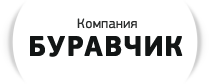 Прайс-листПрайс-лист сварочные работы по металлу в Москве и Московской области, качественно и быстро.Прайс-лист онлайнКонтактыИндивидуальная ценовая политика для строительных организаций.Расценки на сварочные работы деталей по толщинеРасценки на сварочные работы по металлоконструкциямПри демонтаже/монтаже кондиционеров от 3-х штук скидка 10%КонтактыРаботаем ежедневно с 08.00 - 22.00, без выходных и обеда.+7(495)991-81-26 (многоканальный)info@sverlenie-otverstii.ru9918126@mail.ruНаш фактический адрес:Россия, г. Москва, улица Авиамоторная дом 50, офис № 211 (2-й этаж).Почтовый индекс:111024Наши реквизиты:По запросуРазрушая созидаем              Алмазное бурение, алмазная резка, усиление проемов и демонтажг. Москва, ул. Авиамоторная дом. 50   Тел: +7(495)991-81-26 сайт: sverlenie-otverstii.ruТолщина деталей мм.Цена рублей за 1 см.1-3 мм154-6 мм207-10 мм2510-14 мм3515-20 мм5021-25 мм7025+ мм индивидуально-Наименование деталиЕденица изм.Цена руб.Сварные ограждения (решетки, ворота)м21300Заборы (сварной, сетка рабица)м.п800Складское оборудование (стойки, стелажи, мебель)м.п1300Металлоизделия по чертежам заказчикатонна30 000Штучные изделияшт.по месту